Vocabulary: ________________________Instructions:  For each word, indicate with an X where you fall for each on the table.VocabularyI am unsure of the definition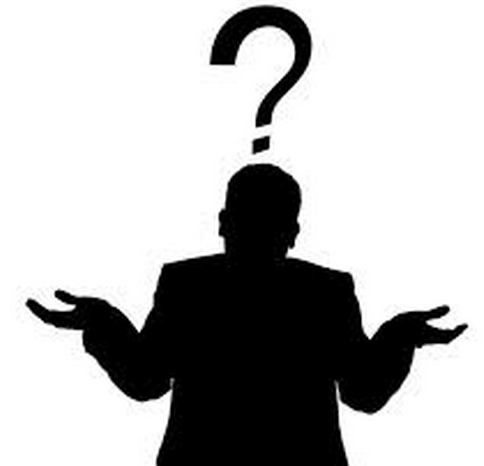 I have heard of the word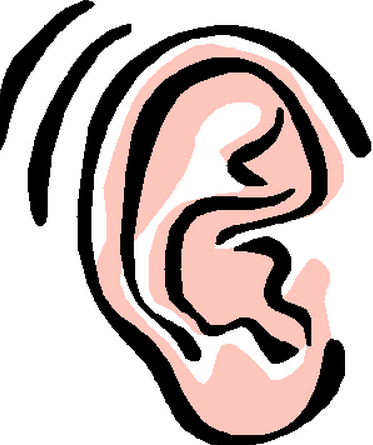 I think the definition is….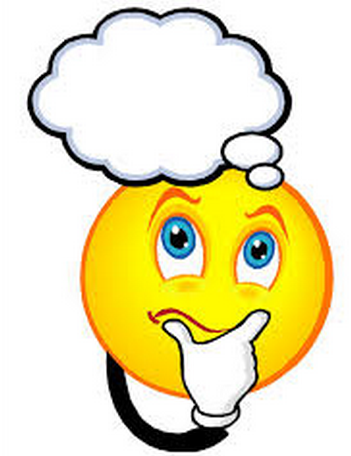 Other words I know with the same definitionDefinition   10.  